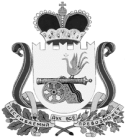 АДМИНИСТРАЦИЯВЯЗЬМА - БРЯНСКОГО СЕЛЬСКОГО ПОСЕЛЕНИЯВЯЗЕМСКОГО РАЙОНА  СМОЛЕНСКОЙ ОБЛАСТИП О С Т А Н О В Л е н и е от 19.05.2020                                                                                                          № 23Администрация Вязьма - Брянского сельского поселения Вяземского района Смоленской области   п о с т а н о в л я е т:	 1. Внести в муниципальную программу «Обеспечение мероприятий в области жилищно-коммунального хозяйства на территории Вязьма - Брянского сельского поселения Вяземского района Смоленской области», утвержденную постановлением Администрации Вязьма - Брянского сельского поселения Вяземского района Смоленской области от 15.11.2018 № 80 (в редакции постановлений Администрации Вязьма - Брянского сельского поселения Вяземского района Смоленской области от 23.04.2019 № 23, от 19.06.2019 № 36), следующие изменения:1.1. В паспорте программы:	1) в строке «Сроки реализации Программы» слова «2019 – 2021 годы» заменить словами «2019-2022 годы»;2) позицию «Объемы и источники финансирования Программы» изложить в следующей редакции:1.2. Приложение к муниципальной программе изложить в следующей редакции (прилагается).	2. Обнародовать настоящее постановление путем размещения на информационном стенде и официальном сайте Администрации Вязьма - Брянского сельского поселения Вяземского района Смоленской области в информационно-телекоммуникационной сети «Интернет» (http://вязьма-брянская.рф/).	3. Контроль за исполнением данного постановления оставляю за собой.И.п. Главы муниципального образованияВязьма - Брянского  сельского поселенияВяземского района Смоленской области                                   И.Г. ФедотенковаСистема программных мероприятий муниципальной программы «Обеспечение мероприятий в области жилищно-коммунального хозяйства на территории Вязьма - Брянского сельского поселения Вяземского района Смоленской области»на 2020 год и плановый период 2021-2022 годы(очередной финансовый год и плановый период)О внесении изменений в муниципальную программу «Обеспечение мероприятий в области жилищно-коммунального хозяйства на территории Вязьма - Брянского сельского поселения Вяземского района Смоленской области», утвержденную постановлением Администрации Вязьма – Брянского сельского поселения Вяземского района Смоленской области от 15 ноября 2018 года № 80Объемы и источники           
финансирования        
Программы   Общий объем средств, предусмотренных на реализацию программы, составляет 21 854 061 рубль 02 копейки. 2019 год – 6 705 459 рубля 04 копейки;2020 год – 5 766 201 рубль 98 копеек;2021 год – 4 691 200 рублей 00 копеек;2022 год – 4 691 200 рублей 00 копеек;в том числе по источникам финансирования:средства федерального бюджета – 3 697 503 рубля 65 копеек, из них по годам реализации:2019 год –2 892 750 рублей 00 копеек;2020 год – 804 753 рубля 65 копеек;2021 год – 0 рублей 00 копеек;2022 год – 0 рублей 00 копеек.средства областного бюджета – 552 500 рублей 54 копейки, из них по годам реализации:2019 год – 432 250 рублей 00 копеек;2020 год – 120 250 рублей 54 копейки;2021 год – 0 рублей 00 копеек;2022 год – 0 рублей 00 копеек.средства местного бюджета – 17 604 056 рублей 83 копейки, из них по годам реализации:2019 год – 3 380 459 рублей 04 копейки;2020 год – 4 841 197 рублей 79 копеек;2021 год – 4 691 200 рублей 00 копеек;2022 год – 4 691 200 рублей 00 копеек.Приложение к постановлению Администрации Вязьма – Брянского сельского поселения Вяземского района Смоленской области от 15.11.2018 №  № 80 (в редакции постановлений Администрации Вязьма - Брянского сельского поселения Вяземского района Смоленской области от 23.04.2019 № 23, гот 19.06.2019 № 36, от 19.05.2020 № 23)Приложениек муниципальной программе «Обеспечение мероприятий в области жилищно-коммунального хозяйства на территории Вязьма - Брянского сельского поселения Вяземского района Смоленской области»№Наименование мероприятияСрокисполненияИсполнителиОбъемы финансирования из бюджета поселенияпо годам (руб.)Объемы финансирования из бюджета поселенияпо годам (руб.)Объемы финансирования из бюджета поселенияпо годам (руб.)№Наименование мероприятияСрокисполненияИсполнители2020 год2021год2022год1234567№Наименование мероприятияСрокисполненияИсполнителиОбъемы финансирования из бюджета поселенияпо годам (руб.)Объемы финансирования из бюджета поселенияпо годам (руб.)Объемы финансирования из бюджета поселенияпо годам (руб.)№Наименование мероприятияСрокисполненияИсполнители2020 год2021год2022год12345671Основное мероприятие «Стимулирование развития жилищного хозяйства»2020-2022Администрация Вязьма - Брянского сельского поселения2 150 000,002 150 000,002 150 000,001.1Расходы на проведение мероприятий по жилищному хозяйству2020-2022Администрация Вязьма -Брянского сельского поселения1 500 000,001 500 000,001 500 000,001.2Расходы на оплату взносов на капитальный ремонт за помещения, находящиеся в муниципальной собственности сельского поселения (региональный оператор)2020-2022АдминистрацияВязьма – Брянскогосельского поселения600 000,00600 000,00600 000,001.3Строительство и реконструкция туалетов2020-2022АдминистрацияВязьма – Брянскогосельского поселения50 000,0050 000,0050 000,002Основное мероприятие «Стимулирование развития коммунального хозяйства»2020-2022Администрация Вязьма -Брянского сельского поселения3 616 201,982 541 200,002 541 200,0012345672.1Содержание и текущий ремонт систем водоснабжения и водоотведения2020-2022Администрация Вязьма -Брянского сельского поселения1 971 200,001 941 200,001 941 200,002.2Содержаний и текущий ремонт систем теплоснабжения2020-2022Администрация Вязьма -Брянского сельского поселения350 000,00350 000,00350 000,002.3Содержание и текущий ремонт систем газоснабжения2020-2022Администрация Вязьма -Брянского сельского поселения180 000,00180 000,00180 000,002.4Расходы на мероприятия по локализации и ликвидации аварий на опасных производственных объектах2020-2022Администрация Вязьма -Брянского сельского поселения20 000,0020 000,0020 000,002.5Строительство и реконструкция систем водоснабжения и водоотведения2020Администрация Вязьма -Брянского сельского поселения51 313,360,000,002.6Строительство и реконструкция шахтных колодцев2020-2022Администрация Вязьма -Брянского сельского поселения70 000,0050 000,0050 000,0012345672.7Расходы на строительство и реконструкцию систем водопровода на ул. Парковая, ул. Лесная на территории сельского поселения2020Администрация Вязьма -Брянского сельского поселения973 688,620,000,00ИТОГО5 766 201,984 691 200,004 691 200,00